UDL Checklist – How Do You Teach?Use this checklist to reflect upon how your current teaching practices support your learners through the principles of Universal Design for Learning (UDL).Do you create a learning environment in which…  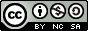 Source: Universal Design for Learning by Andrew Stracuzzi is licensed under a Creative Commons Attribution-NonCommercial-ShareAlike 4.0 International License. Reproduced from Universal Design for Learning: One Small Step  by Sara Dzaman; Derek Fenlon; Julie Maier; and Toni Marchione is licensed under a Creative Commons Attribution-NonCommercial-ShareAlike 4.0 International License. This checklist originally adapted from materials by Colorado State University and the ACCESS project.1. Students have multiple opportunities for engagement?1. Students have multiple opportunities for engagement?You create a class climate in which student diversity is respected.  You give multiple practice opportunities for students to practice in class.You challenge students with meaningful, authentic assignments.You provide prompt and instructive feedback on assignments.  You make yourself available to students during office hours in flexible formats (e.g., face-to-face, email, online chat, telephone).  You provide tasks that allow for active participation, exploration, and experimentation. You help students set goals and develop strategies for learning.   2. Ideas and information are represented in multiple ways?   2. Ideas and information are represented in multiple ways?   Your course syllabus clearly describes the content and your expectations of the students.  You present information in multiple formats (e.g., lecture, text, graphics, audio, video, hands-on exercises).  You supplement lecture and reading assignments with visual aids (e.g., photographs, videos, diagrams, interactive simulations).  You begin each lecture with an outline of what will be covered.  You summarize key points throughout the lecture, and tie these points to the larger course objectives.  You post electronic equivalents of paper handouts and required reading assignments in alternative formats such as audio and video.  You employ interactive technologies (e.g., PollEverywhere, Padlet, H5P, SurveyMonkey, Quizlet, etc.) that enhance learning. 3. Students can act upon and express their comprehension in multiple ways?3. Students can act upon and express their comprehension in multiple ways?You encourage students to demonstrate knowledge and skills in ways other than traditional tests and exams (e.g., written essays, projects, portfolios, journals).  Your assessments measure students’ achievement of the learning outcomes, as they are stated on the syllabus.   You provide choice for how students demonstrate their learning. You incorporate technologies that facilitate class communication and participation.  You allow assignments to be submitted electronically.  